Цыганова Алина Дмитриевна, КГБПОУ «Красноярский педагогический колледж № 1 им. М. Горького», студент 3-го курса, отделения ПНК Руководитель: преподаватель высшей квалификационной категории А.А. Шестаков.РАЗВИТИЕ ЛОГИЧЕСКИХ ДЕЙСТВИЙ НА УРОКАХ МАТЕМАТИКИ ВО ВТОРОМ КЛАССЕАннотация: В статье кратко рассмотрена теория развития логических действий на уроках математики во 2-ом классе. Проанализирован УМК «Гармония», для определения результатов по математике, которые ориентированы на логические УУД. А также приведены примеры заданий, ориентированные на развитие логических действий, которые можно включить в уроки по математике во 2-ом классе.Ключевые слова: развитие, логические действия.Одной из важных задач начального общего образования является, в соответствии с требованиями Федерального государственного образовательного стандарта начального общего образования (ФГОС НОО) второго поколения, является формирование метапредметных результатов. Так как их сформированность выступает ключом к действующей познавательной деятельности обучающихся.К концу обучения младшего школьного курса обучающиеся осваивают универсальные учебные действия (УУД), среди которых выделяют логические УУД - анализ, синтез, сравнение, классификации и обобщение. Учебный предмет «математика» оказывает значительное влияние на формирование у обучающихся логических универсальных учебный действий, так как содержание учебного предмета математики не может быть усвоено обучающимся в полной мере до тех пор, пока он не овладел логическими приемами и операциями.На данный момент во всех учебно-методических комплектах (УМК) направлены на формирование познавательных логических действий. Так, например, курс Истоминой Н.Б. своей доминирующей целью ставить развитие приемов умственной деятельности учащихся, мыслительных операций: анализа, синтеза, сравнения, классификации, аналогии, обобщения. Ориентируясь на предметные и метапредметные результаты данной программы по математике, мы видим, что во 2-ом классе обучающиеся научатся:-анализировать рисунок, текст, схему для получения нужной информации;-анализировать и сравнивать различные виды учебных моделей;-выявлять правило (закономерность) в записи чисел ряда и продолжать его по тому же правилу;-соотносить геометрические фигуры с окружающими предметами или их частями; [2, с.13].Приведем примеры заданий, ориентируемые на данные результаты.Так, например, действие анализа можно формировать с помощью следующих заданий:«Какому рисунку соответствует каждое выражение?» [3, с.69]9∙3 4∙9 2∙9 9∙4 3∙9 9∙2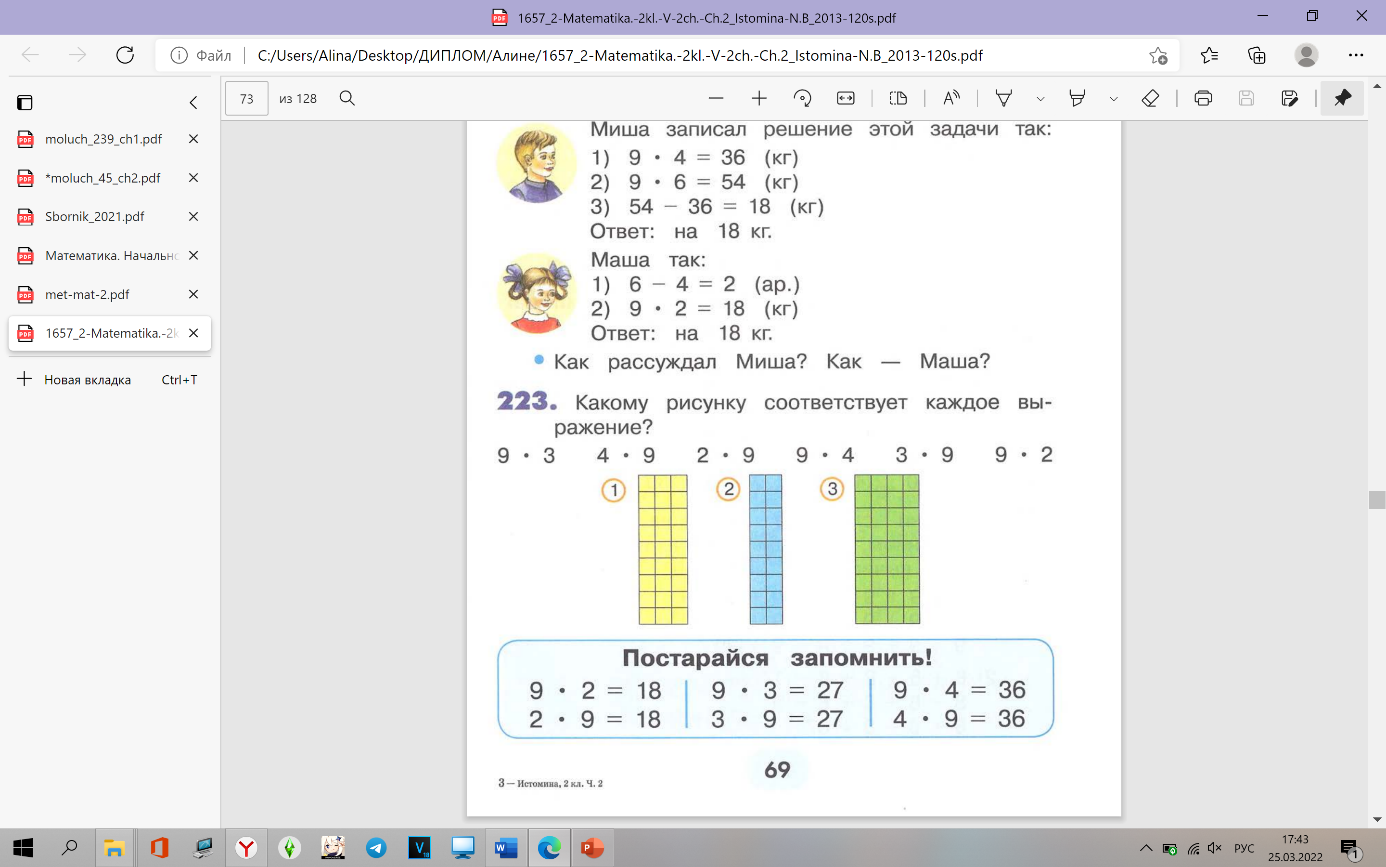 Рис. 1А действие сравнение можно развивать упражнениями с текстовыми задачами и схемами:«Прочитай задачу.Вера читала книгу 3 дня. За первый и второй дни она прочла 20 страниц. Во второй и третий- 30 страниц. Сколько страниц Вера читала каждый день, если в книге 40 страниц?Выберете схему, которая соответствует условию задачи.» [3, с.84]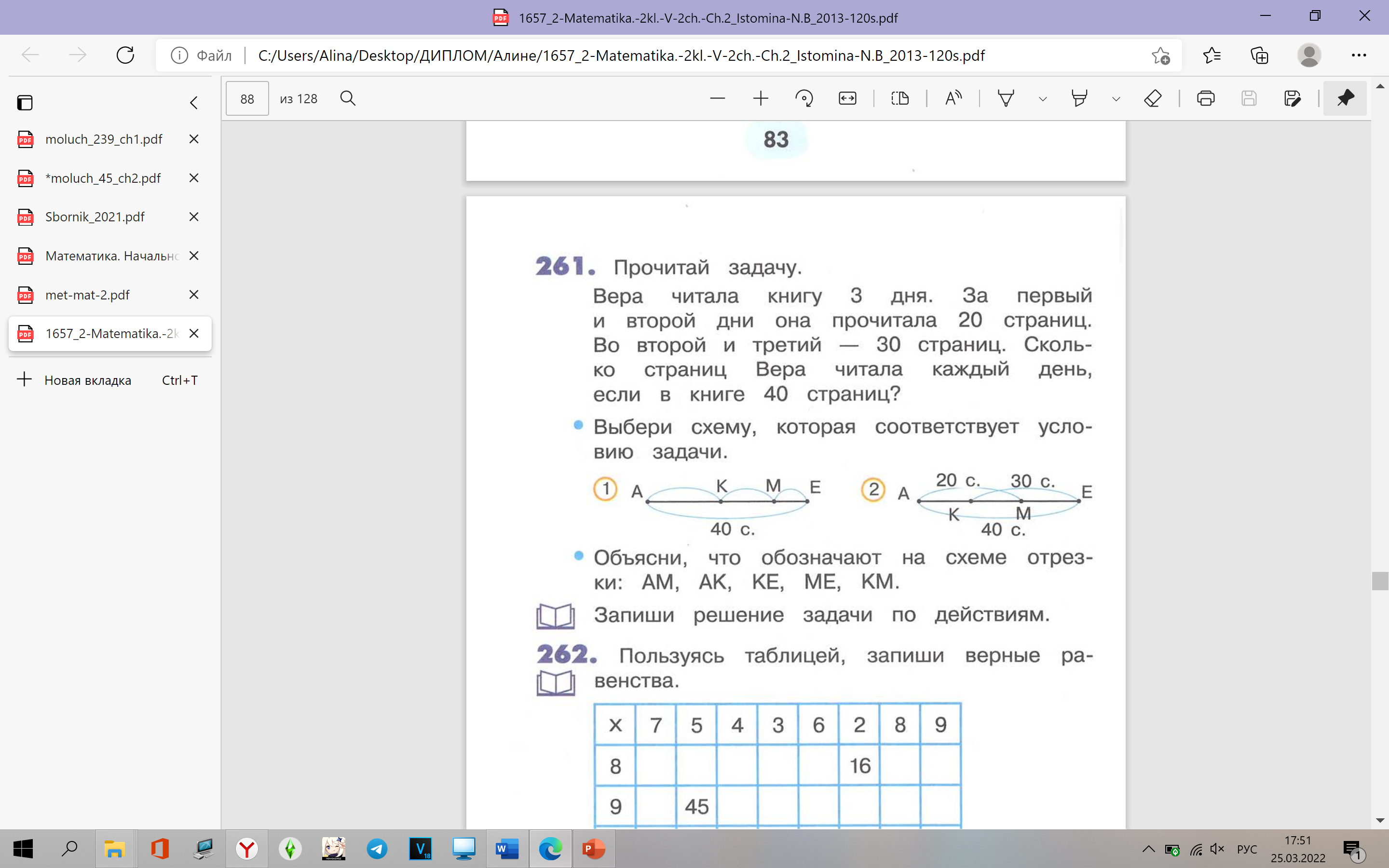 Рис.2На развитие действия классификации (закономерности) целесообразно использовать задания с числовым рядом.«По какому признаку можно разбить числа на две группы?»1) 724, 537, 126, 731, 928, 122, 936, 632.2) 737, 888, 333, 212, 445, 999, 111,887.Действие соотношения можно формировать через геометрические задания на сопоставление геометрических фигур с окружающими предметами или их частями.«Выбери рисунки предметов, у которых одни части поверхности плоские, а другие части поверхности кривые» [3, с.100]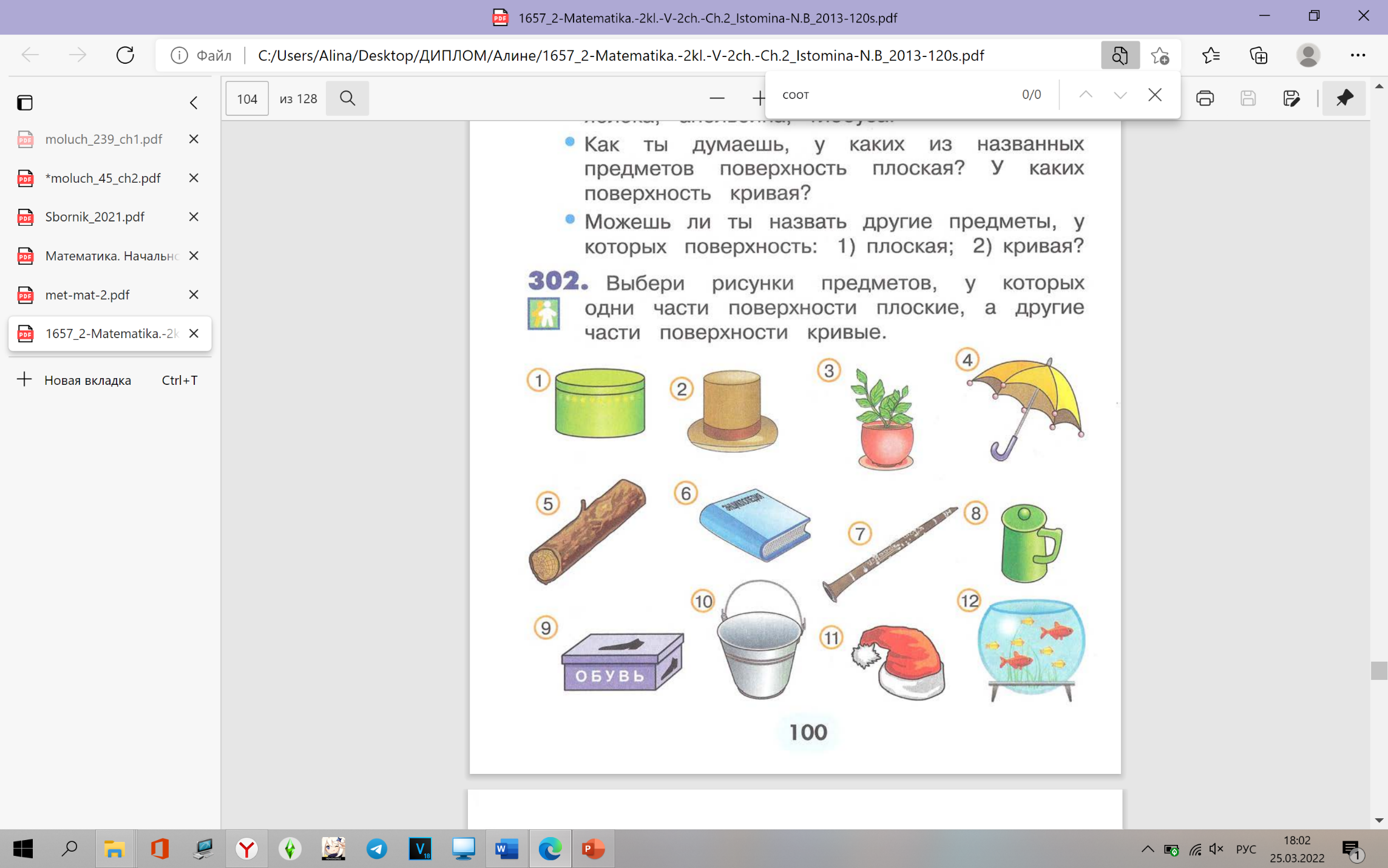 Рис.3Таким образом, задания данного учебника по математики направлены на развитие логических учебных действий. Были найдены задания формирующие , но орга. Д-ть было обнаружено .. поеэтому есть неоюходимость вразработке комп. Ууд пог формировании лог. Ууд пример (добавить про индивидуальный подход , добавить комплекс + 1 стр , примеры заданий на каждый уровень )Библиографический список1. Федеральный государственный стандарт начального общего образования (Утвержден приказом Министерства образования и науки Российской Федерации от «6» октября 2009г. №373) – 41 с2. Уроки математики: Методические рекомендации к учебнику для 2 класса общеобразовательных организаций (с примером рабочей программы) / Н. Б. Истомина, 2017. –272 с.3.Математика: учебник для 2 класса общеобразовательных учреждений. В двух частях. Часть 2 /Н.Б. Истомина.- 13-е изд., 2013-120 стр.